Srednja strukovna škola Velika GoricaKralja Stjepana Tomaševića 2110 410 Velika GoricaRezultati Ankete za roditelje - nastava na daljinu(109 odgovora)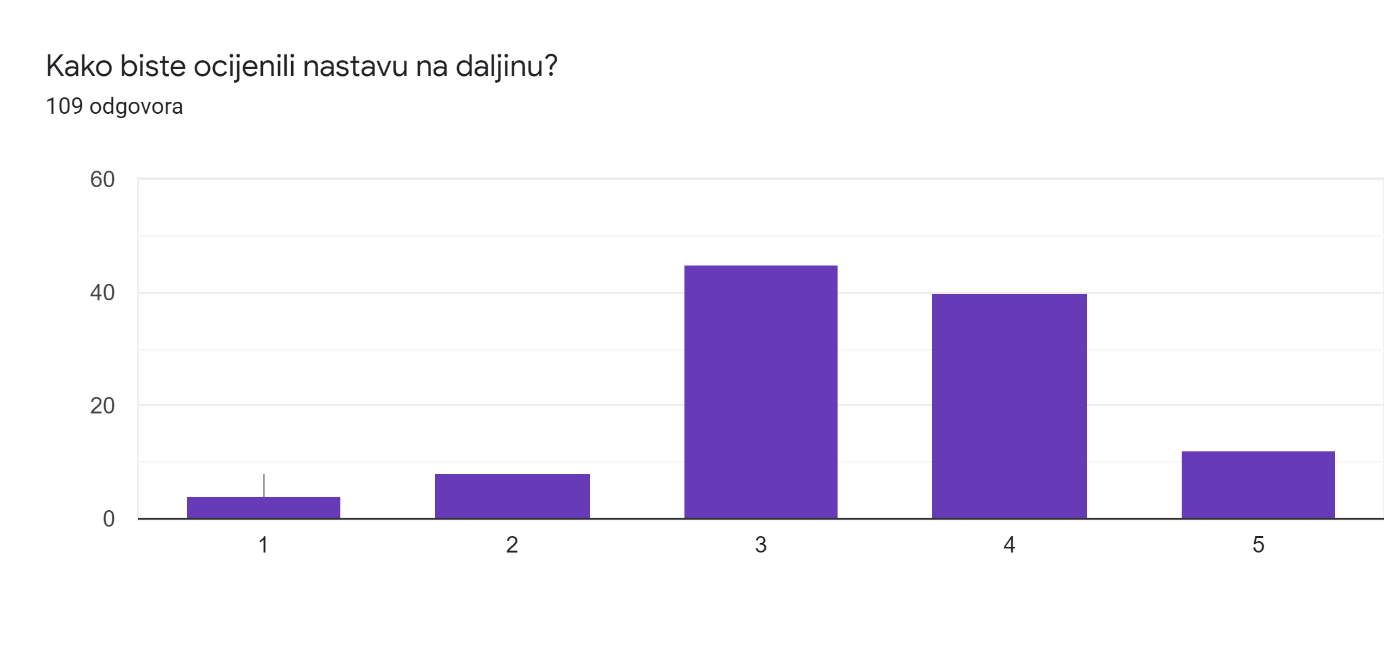                             4 (3,7%)                 8 (7,3%)                   45 (41,3%)          40 (36,7%)         12 (11%)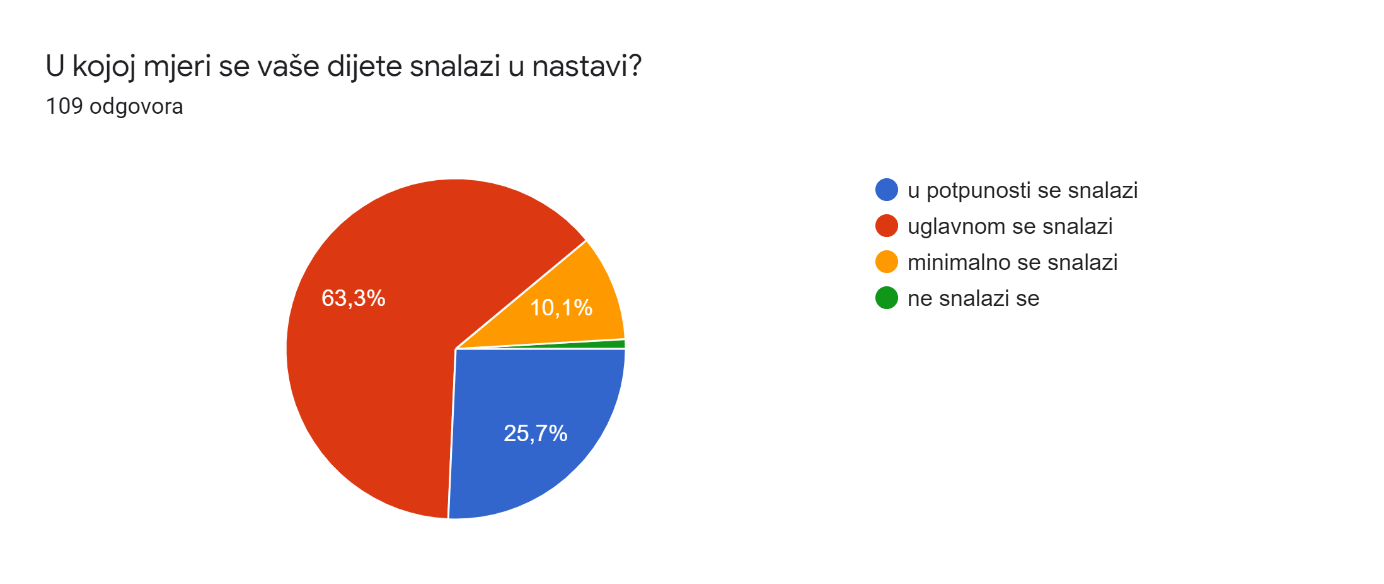 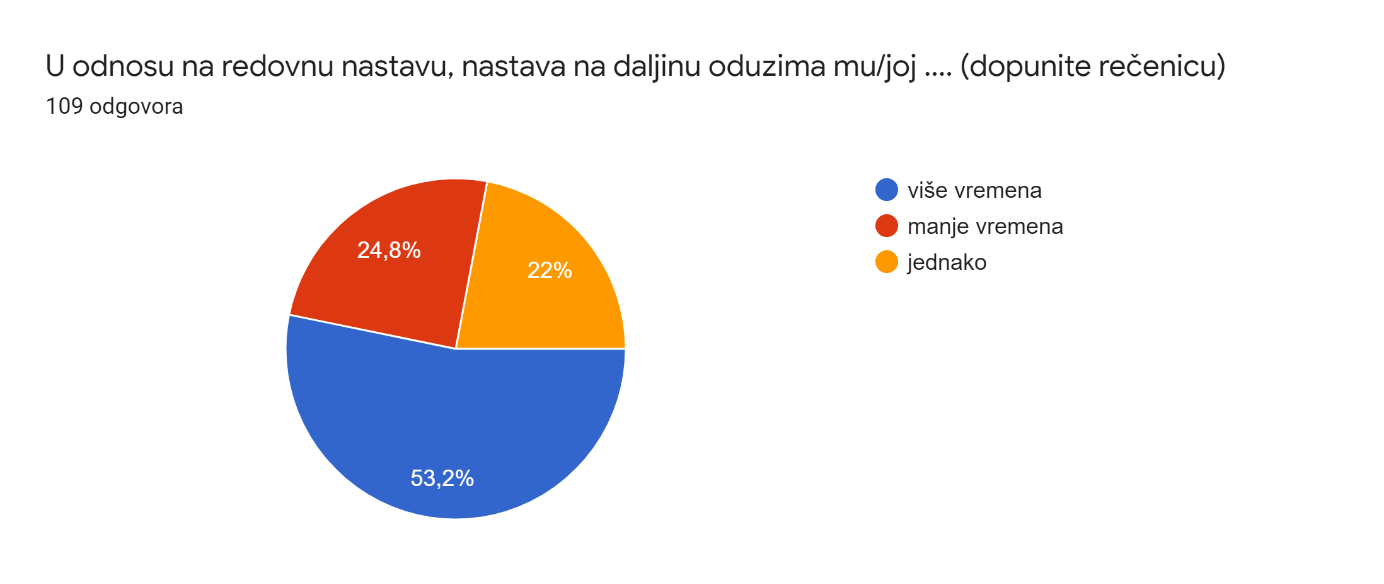 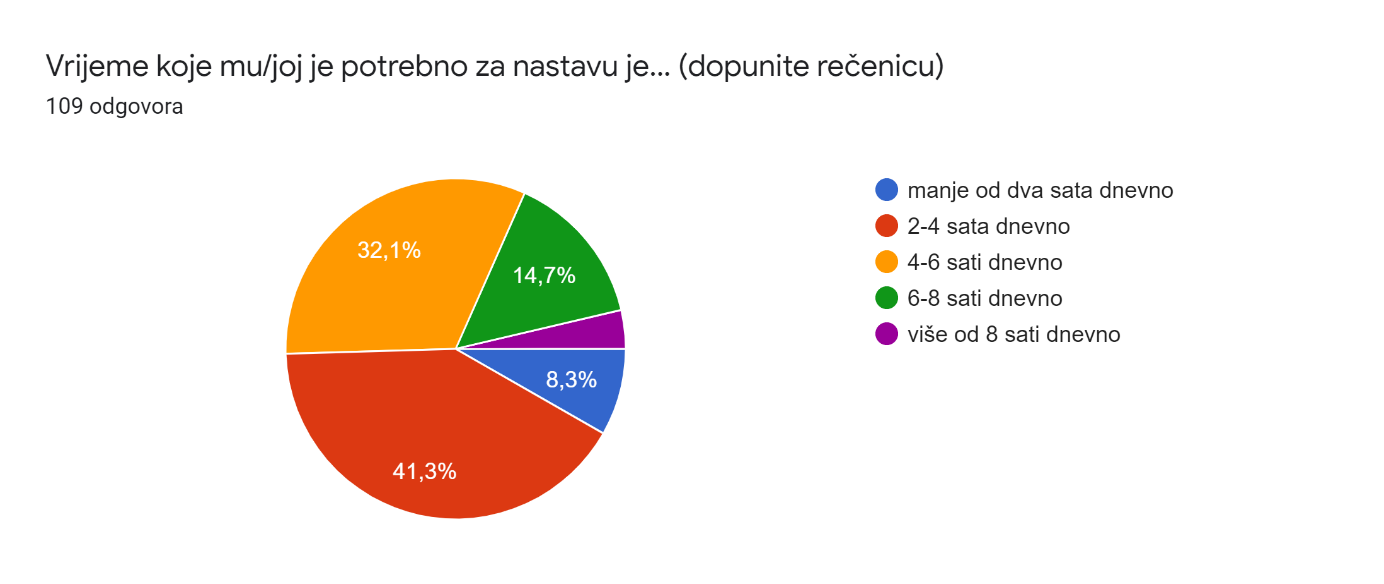 Najveći problem u nastavi na daljinu stvara mu/joj... (dopunite rečenicu)(prikazali smo odgovore koji se najčešće ponavljaju)previše zadaće i obvezanedostatak izravne komunikacijenerazumijevanje gradivanesnalaženje u novim uvjetima učenja i radanedostatak suradnjemanjak koncentracijenedovoljna organiziranost nastavetehničke poteškoće (neadekvatna oprema, internet)kratki rokovi za izvršavanje obvezaNavedite prijedlog kako olakšati učenicima sudjelovanje u ovakvoj nastavi.(prikazali smo odgovore koji se najčešće ponavljaju)smanjiti količinu zadaćefleksibilnost u izvršavanju obvezadodatno objasniti nejasno gradivopojednostaviti gradivoviše vremena za izvršavanje obvezaviše komunikacije s profesorimapodrška razrednikavideo lekcijeviše razumijevanja za učenike